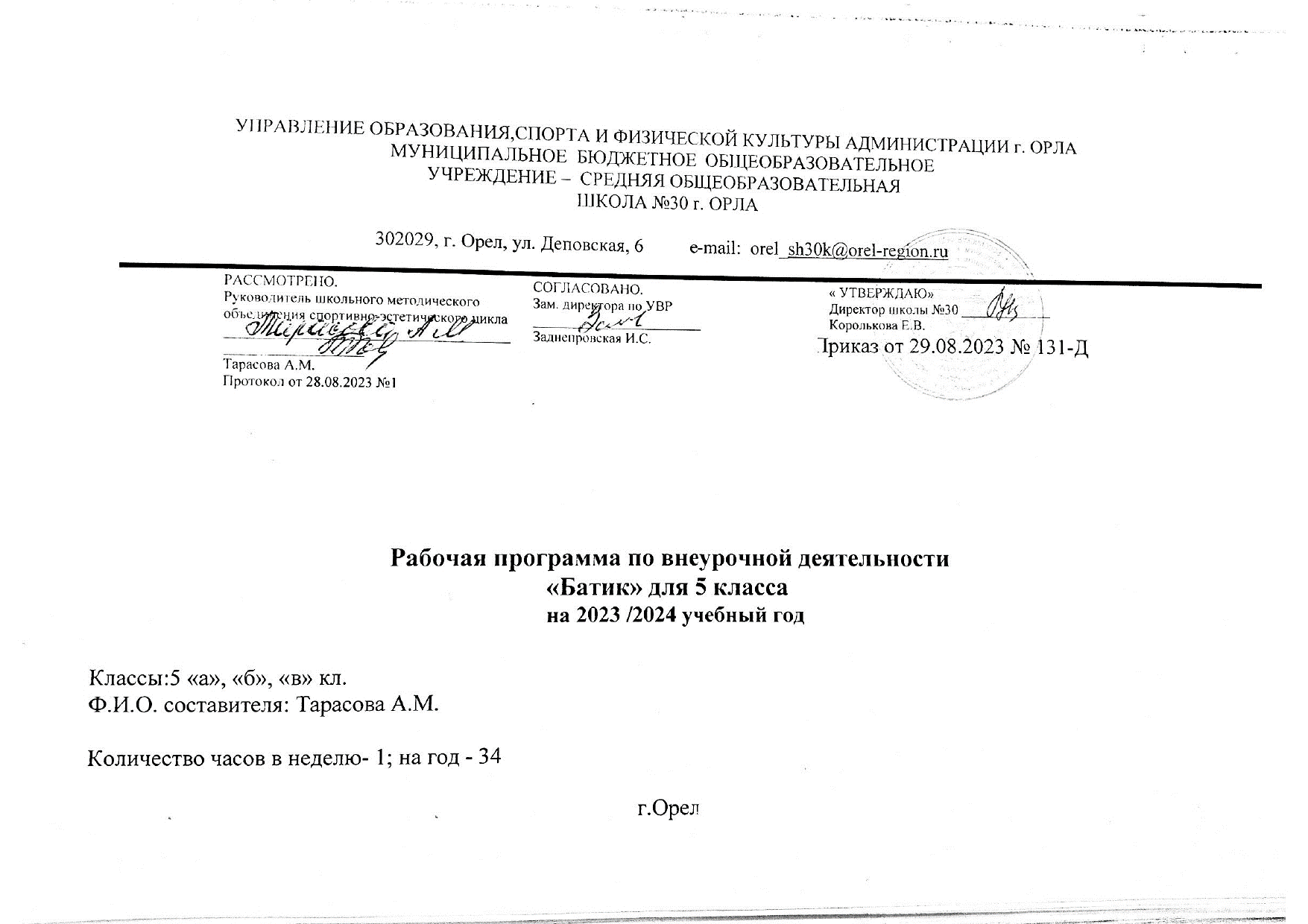 
СодержаниеПояснительная запискаЦели и задачи программыПланируемые результаты освоения обучающимися программы   внеурочной деятельностиСодержание изучаемого курсаТематический план занятий кружкаМетодическое обеспечение программыСписок литературы Список электронных ресурсовСписок сайтов1. ПОЯСНИТЕЛЬНАЯ ЗАПИСКА
Программа внеурочной деятельности «Батик» имеет художественно-эстетическую                 (общеинтеллектуальную) направленность.Программа составлена с учѐтом требований федеральных государственных стандартов и соответствует возрастным особенностям школьников 11-12 лет.Отбор тематики и проблематики общения на внеурочных занятиях осуществлѐн с учѐтом материала программы обязательного изучения технологии, ориентирован на реальные интересы и потребности современных школьников с учетом их возраста, на усиление деятельного характера обучения в целом. Программа позволяет интегрировать знания, полученные в процессе обучения технологии, с воспитанием личности школьника и развитием его творческого потенциала.Интерес к искусству, рожденный на уроке, находит свое продолжение за пределами учебной деятельности, а дополнительные занятия в художественных кружках и студиях дают импульс для расширения рамок школьной программы. Обучающийся становится не пассивным аккумулятором знаний, а участником совместного творческого процесса познания, выбирая для себя интересную и посильную деятельность.Таким образом, внеклассная работа по технологии способствует повышению уровня знаний учащихся, развивает у них интерес к изучению предмета, оказывает на школьников большое воспитательное воздействие. Художественная практика в процессе обучения росписи по ткани соответствует современным коммуникативным методам обучения, стимулирует творческую деятельность обучающихся, делает мотивированным процесс изучения предмета технологии. Занятия в кружке помогают учащимся более углубленно изучить материал, освоенный на уроках.Программа кружка «Роспись по ткани (батик)» направлена на выявление и развитие потенциальных творческих способностей каждого ребенка, на формирование основ целостного восприятия эстетической культуры, овладение детьми приемами росписи тканей в различных техниках, освоение сопутствующих росписи знаний по композиции и цветоведению.
    Программа включает в себя 9 объединенных по смыслу тем, подобранных с учетом возрастных возможностей детей и спланированных по степени сложности. На протяжении всего периода освоения программы особое внимание обращается на организацию композиционной плоскости, выявление композиционного центра, выразительность пятна, линии, образность цвета. Задания так же подразумевают развитие творческого и образного мышления.
  Данная программа рассчитана на реализацию в течение одного учебного годаЗанятия проводятся с учащимися 11 -12 лет численность группы - до 10 человек с режимом занятий 1 раз в неделю по 1 часу.Общее количество часов -34 (сентябрь-май).Актуальность данной программы обуславливается повышенным интересом к искусству ручной росписи по ткани и недостаточным изучением техники на уроках; способствует расширению и углублению знаний и умений учащихся, получаемых ими на уроках изобразительного искусства. На занятиях дети расширяют кругозор, учатся видеть красоту знакомых вещей, окружающего мира, чувствовать композицию, гармонию, получают знания о цвете, учатся смешивать цвета и знакомятся с цветовым кругом, овладевают навыками росписи по ткани, умению работать с тканями (различными фактурами). В процессе работы у учащихся развивается умение реализовывать новые идеи, выполнять эскизы и переносить рисунок на ткань, происходит развитие познавательной активности, умения сравнивать, анализировать и делать выводы, развиваются межличностные отношения и коммуникативность, что помогает работать в команде.   Программа кружка «Роспись по ткани (батик)» направлена на выявление и развитие потенциальных творческих способностей каждого ребенка, на формирование основ целостного восприятия эстетической культуры, дает возможность учащимся проявить свою индивидуальность, почувствовать себя художником и создать своими руками прекрасные авторские, эксклюзивные вещи.В настоящее время очень важным для развития современного общества является возрождение духовности. Приобщение детей к миру прекрасного раскрывает в них всё самое лучшее, светлое, доброе. Практическая значимость: применение полученных знаний и умений в реальной жизни: умение выполнить, создать панно, платок, шарф и т.д. 2. Цели и задачиЦели: художественно-эстетическое развитие учащихся на основе приобретенных ими в процессе освоения программы художественно-исполнительских и теоретических знаний и навыков, а также выявление одаренных детей в области изобразительного искусства. Цель - изготовление конечного «продукта», в данном случае – декоративного панно, по определённому плану, решая задачи изучения истории батицирования, основ композиции, цветоведения, техник рисования при подготовке к созданию эскиза, техник росписи, создания итоговой работы в выбранной технике.Задачи: приобретение детьми знаний, умений и навыков по выполнению композиции в технике батика (роспись по ткани), в том числе:- ознакомление с искусством росписи по ткани;- знание разнообразных техник росписи;- знание правил и законов композиции;- знание закономерностей создания цветового строя;- знание закономерностей создания ритма и колорита;- знание физических и химических свойств материалов, применяемых при выполнении изделий в технике росписи по ткани.- умение создавать декоративные композиции с учетом композиционных правил и законов;- умение применять гармоничные цветовые сочетания при росписи;- навыки при работе с инструментами и приспособлениями, применяемыми при росписи тканей.Формирование у детей комплекса знаний, умений и навыков при выполнении изделий декоративно-прикладного искусства, развитие эстетического восприятия искусства и, в частности, художественной росписи тканей.Методы обученияДля воспитания и развития навыков творческой работы учащихся в рабочем процессе применяются следующие основные методы:объяснительно-иллюстративные (демонстрация методических пособий, иллюстраций);частично-поисковые (выполнение вариативных заданий, поиск материала в сетевых ресурсах.)творческие (творческие задания, участие детей в конкурсах);исследовательские (исследование свойств ткани, красок, а также возможностей декорирования).Предложенный в настоящей программе тематический ряд заданий носит рекомендательный характер, что дает возможность педагогу творчески подойти к преподаванию, применять разработанные им методики. Применение различных методов и форм (теоретических и практических занятий, самостоятельной работы) должно четко укладываться в схему поэтапного ведения работы. Итогом каждой пройденной темы становится композиция, выполненная в определенной технике.3.Планируемые результаты освоения обучающимися программы внеурочной деятельностиВ данной программе представлено несколько основных техник росписи по ткани, достаточно простых в исполнении и в тоже время весьма эффектных. Их разнообразие позволит каждому учащемуся выбрать любое изделие и способ его изготовления по своему вкусу (панно, шарфы). Возможно изменение используемых техник росписи по ткани, объектов труда с учетом пожеланий учащихся, материально-технической базы кабинета и школы.Предметные результаты:По окончании курса обучения учащиеся должны знать:-специфику росписи по ткани, ее характерные техники и приемы;-материалы и инструменты, ткани, используемые при росписи;-способы подготовки ткани к работе;-способы переноса рисунка на ткань;-основные приемы росписи;-дополнительные приемы росписи;-виды крашения и фиксации;получить навыки:-в подготовке ткани для выполнения росписи;-в переносе рисунка на ткань, увеличении или уменьшении рисунка, самостоятельной разработке рисунка;-в выполнении различных техник росписи по ткани.Знания и умения.К концу обучения учащиеся должны знать:- природа – главный, неиссякаемый источник вдохновения для творчества;- законы композиции;- основы цветоведения;-разнообразие материалов и изобразительные средства;- некоторые понятия, термины изобразительного искусства и декоративно-прикладного творчества;уметь:- пользоваться художественными материалами и инструментами (краски, графические материалы, красители для ткани);- сознательно выбирать расположение листа в зависимости от содержания,- составить композицию;- передавать фактуру, декорировать, создавать несложные орнаменты;- сознательно выбирать средства выражения замысла;- активизировать жизненную наблюдательность и фантазию, выполняя изделие.ЛИЧНОСТНЫЕ РЕЗУЛЬТАТЫ:- умение работать в коллективе, оценивать собственные возможности решения учебной задачи и правильность ее выполнения;- приобретение навыков нравственного поведения, осознанного и ответственного отношения к собственным поступкам;- способность к объективному анализу своей работы и работы товарищей;- осознанное, уважительное и доброжелательное отношение к другому человеку, его мнению, мировоззрению, культуре, языку, вере, гражданской позиции;- стремление к проявлению эмпатии, готовности вести диалог с другими людьми.МЕТАПРЕДМЕТНЫЕ РЕЗУЛЬТАТЫ:Регулятивные УУД:- приобретение навыков самоконтроля и самооценки;- понимание и принятие учебной задачи, сформулированной преподавателем;- планирование своих действий на отдельных этапах работы;- осуществление контроля, коррекции и оценки результатов своей деятельности;- анализ на начальном этапе причины успеха/неуспеха, освоение с помощью педагога позитивных установок типа: «У меня всё получится», «Я ещё многое смогу».Познавательные УУД позволяют:- развить интерес к художественному творчеству;- освоить приемы работы росписи по ткани);- сформировать представления о профессиях связанных с народными промыслами;- освоить правила проведения рефлексии;- строить логическое рассуждение и делать вывод;-использовать художественные приемы в работе над композициями- ориентироваться в современном искусстве.Коммуникативные УУД позволяют:- организовывать учебное взаимодействие и совместную деятельность с педагогом и сверстниками;- работать индивидуально и в группе: находить общее решение и разрешать конфликты    на основе согласования позиций и учета интересов;- формулировать, аргументировать и отстаивать свою точку зрения;4.Содержание программы кружкаПрограмма включает в себя 8 объединенных по смыслу тем, подобранных с учетом возрастных возможностей детей и спланированных по степени сложности. На протяжении всего периода освоения программы особое внимание обращается на организацию композиционной плоскости, выявление композиционного центра, выразительность пятна, линии, образность цвета.Содержание программы кружка «Роспись по ткани (Батик.)» построено с учетом возрастных особенностей детей, а также с учетом особенностей развития их пространственного мышления; включает теоретическую и практическую части.Практическая часть предполагает знакомство учащихся с техниками и способами росписи по ткани, основанными на применении теоретических знаний.Содержание программы включает следующие основные разделы:Раздел 1: Свободная роспись по тканиРаздел 2: Способ холодного батика (техника гутта)Раздел 3: Способ горячего батикаСодержание разделов и тем.1 полугодиеРаздел 1: Свободная роспись по ткани.Тема:1.1 Свободная роспись по ткани. Беседа. Знакомство с искусством художественной росписи по ткани. Использование видеоряда. История возникновения. Виды батиков. Гармония цвета. Группы гармоничных цветов. Выполнение эскизов групп гармоничных цветов. Материал - гуашь.1.2.Тема: Свободная роспись по ткани. Упражнение «Осеннее дерево»Знакомство с материалами и принадлежностями, необходимыми для выполнения батика. Демонстрация – показ работы в технике свободной росписи. Выбор родственной группы цветов. Практическая работа в технике свободной росписи «Осеннее дерево».Раздел 2: Холодный батик. Тема «Удивительная осень»Тема: «Осенние цветы».Знакомство с техникой художественной росписи по ткани – холодный способ - техника гутта. Поэтапное выполнение батика холодным способом. Правила безопасной работы с резервом, упражнение холодным способом «Осенние цветы».Тема: «Золотая осень»Выполнение эскиза композиции на тему «Золотая осень» с учетом композиционного центра. Статика и динамика в композиции. Выбор цветовой группы. Материал – карандаш, акварель.2.3. Тема: «Золотая осень»Подготовка подрамника: натяжение ткани, перенос изображения с эскиза на ткань. Инструкция техники безопасности работы с резервирующим составом. Обводка контуров изображения резервирующим составом.2.4. Тема: «Золотая осень»Выполнение учащимися композиции в цвете. Соблюдение этапности выполнения. Добиваться акварельности, выразительности цвета, правильная последовательность выполнения композиции.2.5 Стилизация формы и фактур. Понятие стилизации. Упражнение на стилизацию растительных форм, изображений животных.Стилизация фактур. Выполнение черно-белых стилизаций фактур.Раздел 2: Холодный батик. Тема «Декоративный натюрморт»2.1. Тема: «Декоративный натюрморт». Показ работ учащихся прошлых лет на тему «Декоративный натюрморт» выполненных в различных техниках. Просмотр видеоряда – демонстрация работ из методфонда на тему «Декоративный натюрморт», выполненных в разных техниках. Знакомство с принципами стилизации, основные приемы стилизации – линия, штрих, пятно. Цветовой ритм декоративной композиции. Цветовая доминанта.Выполнение учащимися упражнения на черно-белую стилизацию (цветок, листок, рыбка). Материал: гелиевая ручка, формат А42.2. Тема: «Декоративный натюрморт» Выполнение учащимися эскиза композиции «Декоративный натюрморт», цветовая стилизация. Выбор цветовой гаммы. Выдержка доминанты в цвете. Чередование, ритм цветовых пятен, линий. Материал – гуашь. Работа над эскизом композиции на тему «Декоративный натюрморт»2.3. Тема «Декоративный натюрморт». Перевод изображения на ткань «на просвет». Инструктаж по технике безопасности. Работа резервирующим составом по контуру (техника витраж), использование соли для создания фактуры в холодном способе.2.4. Тема «Декоративный натюрморт». Работа в материале. Выполнение композиции по цветовому эскизу. Выдержка цветовой доминанты. Акварельность и выразительность. Выполнение упражнения – фактуры при помощи воды, набрызг.2.5. Тема: «Декоративный натюрморт». Продолжение работы над композицией в технике холодной росписи. Уточнение цветовой тональности. Использование соли и воды для выявления фактур. Уточнение и выявление контуров. Завершение работы.Самостоятельная работа: подготовка материала для практической работы «Подводный мир». Выполнение зарисовок обитателей подводного мира, поиск материала в сетевых ресурсах.Раздел 2: Холодный батик. Тема «Подводный мир»2.1. Тема: «Подводный мир». Демонстрация видеоряда «Подводный мир». Чередования ритмов. Демонстрация рисунков учащихся на данную тему. Выполнение эскиза композиции «Подводный мир». Ритмичная организация композиционного пространства. Динамика композиции. Исполнение в контрастной гамме. Выдержка цветового равновесия композиции. Материал – акварель. Доработка эскиза композиции «Подводный мир»2.2. Тема: «Подводный мир». Работа по выполнению батика холодным способом. Выполнение композиции «Подводный мир» по эскизу. Первый этап работы – перенос изображения с эскиза на ткань. Работа контуром. Упражнение на поиск красивых цветовых сочетаний в технике свободной росписи.2.3. Тема: «Подводный мир». Продолжение выполнения композиции «Подводный мир» в материале. Акварельность, выразительность. Выдержка цветовой гаммы. Подготовка к просмотру. Устранение недочетов.2.4. Тема: Просмотр. Подведение итогов.2 полугодиеРаздел 3: Горячий батик. «Морозные узоры»3.1. Тема: «Морозные узоры». Беседа «Знакомство с техникой художественной росписи ткани горячий батик». Материалы и принадлежности. Демонстрация работ учащихся из методфонда, выполненных горячим способом. Просмотр видеофильма «Этапы выполнения горячего батика». Горячий способ в два перекрытия, от белого до тёмно-голубого и синего. Подготовка ткани для выполнения батика (натягивание ткани на подрамник).3.2 Тема: «Морозные узоры». Упражнение в технике горячего батика «Морозные узоры» по готовым эскизам. Предварительный инструктаж по технике безопасности при работе с электроприборами. Группы холодно-родственной гаммы. Работа в материале. Последовательность выполнения. Приемы распределения воска для большей выразительности, ритмичности композиции. Техника кракле. Удаление воска. Анализ получившихся композиций.Задание на дом: подготовить фотоматериал «Зимний пейзаж»Раздел 3: Горячий батик. «Зимний пейзаж»3.1. Тема «Зимний пейзаж» Выполнение эскиза композиции с учетом организации композиционного пространства, чередования ритмов композиции, выявления статики, динамики. Использование для эскиза домашних заготовок – фотографий, использование школьной литературы. Материал – карандаш.3.2. Тема «Зимний пейзаж» Продолжение работы над композицией. Выполнение композиции в цвете. Цветовой ритм. Материал – акварель.3.3. Тема «Зимний пейзаж» Перенос изображения с эскиза на формат. Подготовка подрамника для работы в материале. Обводка изображения темным маркером.3.4. Тема «Зимний пейзаж» Поэтапное выполнение композиции «Зимний пейзаж» более сложным способом послойного нанесения. Инструктаж по технике безопасности перед выполнением задания. Нанесение двух слоев красочного слоя и воска.3.5. Тема «Зимний пейзаж» Продолжение учащимися работы в технике горячего батика композиции «Зимний пейзаж». Нанесение последующих слоев до полного выполнения композиции в соответствии с эскизом. Снятие воска. Анализ.Раздел 3: Горячий батик. «Букет»3.1. Тема: «Букет». Выполнение сложного горячего батика в 3 перекрытия (этапа).Этапы от светлого к тёмному. Инструктаж по технике безопасности работы с электроприборами, растопленным воском. Выполнение учащимися упражнений «Фрукты», «Цветок» на малом подрамнике. Последовательность соблюдения этапов горячего способа росписи. Снятие воскового слоя. Рисовая техника резервирования как альтернатива воска.3.2 Тема: «Букет». Выполнение учащимися композиции «Букет». Материал – карандаш. Перенос изображения на ватман формата А2. Обводка рисунка по контуру тёмным маркером.3.3. Тема: «Букет» Поэтапное выполнение композиции «Букет». Инструктаж по технике безопасности. Первый этапа – нанесение самого светлого красочного тона, просушивание. Резервирование воском светлых мест в композиции. Нанесение следующего тона цветового фона.3.4. Тема: «Букет». Продолжение работы над композицией «Букет». Второй этап – резервирование средних по тону мест в композиции. Просушивание. Резервирование более темных мест в композиции. Нанесение самого темного тона красок. Просушивание. Снятия слоя воска.Раздел 3: Горячий батик. «Весна. Цветы»3.1 Тема: «Весна. Цветы» Выполнение эскиза композиции «Весна. Цветы». Просмотр подготовленного видеоряда с зимними пейзажами, использование методфонда. Организация композиционного пространства. Статика, динамика. Цветовой ритм. Цветовая доминанта. Цветовое равновесие. Поиск интересного варианта композиции. Цветовое решение.3.2 Тема «Весна. Цветы» Выполнение композиции в материале в технике горячего батика. Соблюдение поэтапности. Использование дополнительно различных техник для выразительности композиции.3.3. Тема: «Весна. Цветы» Продолжение работы в материале. Техника кракле. Завершение работы. Подготовка работ к просмотру. Устранение недочетов.3.4. Тема: Просмотр. Подведение итогов.Требования к уровню подготовкиМатериалы по формирующему и итоговому оцениваниюКонтроль знаний, умений и навыков учащихся обеспечивает оперативное управление учебным процессом и выполняет обучающую, проверочную, воспитательную и корректирующую функции.Текущий контроль проводится в процессе самостоятельной работы учащихся, практических работ, обсуждения этапов работы над композицией.Промежуточный контроль проводится в форме просмотра работ учащихся преподавателем, в процессе выставок, проводимых каждое полугодие.В начале работы над созданием изделия необходимо провести оценку начальных знаний учащихся (формирующее оценивание) с помощью презентации учителя и поддерживающей ее беседы. Затем обсуждается общий план деятельности. Несколько раз проводится рефлексия, которая позволяет учащимся оценить свою работу; позволяющая оценить качество работы и скорректировать её. После завершения работы проводится защита работы учащимися, где заслушиваются выступления с итогами своей работы. Здесь в первую очередь формируется умение выступать перед аудиторией, участвовать в обсуждении, задавать вопросы. Итогом деятельности курса является выставка, завершающаяся коллективной рефлексией и обсуждением вопросов: Что удалось и не удалось сделать? Какие вопросы необходимо обсудить, или раскрыть в будущих работах?5.Календарно-тематический план6.Учебно-методическое обеспечениеОписание материально-технических условий реализации программы кружка внеурочной деятельностиКаждый учащийся обеспечивается доступом к библиотечным фондам и фондам кабинета технологии. Во время самостоятельной работы учащиеся могут пользоваться Интернетом для сбора дополнительного материала.Реализация программы требует наличия учебного кабинета оснащенного столами, стульями, подрамниками, компьютером. В кабинете так же должны быть вытяжка, розетка на 220В, необходимы технические средства: фен, электрическая плитка, утюг.Методические рекомендацииОбучение построено, в основном, на создании грамотных композиций с учетом основных правил композиции и гармонии цвета. Программа требует наличия иллюстративного материала и технического оснащения.Программа предлагает следующую схему этапов выполнения заданий по росписи:1. Создание и анализ композиции.2. Варианты цветовых эскизов.3. Выполнение на «картоне».4. Выполнение работы в материале.Работа, как правило, ведется акриловыми или анилиновыми красками. Техника исполнения и формат работы обсуждается с преподавателем.Для лучшего усвоения материала программой предусмотрены занятия для самостоятельного обучения, которые включают в себя- посещение выставок;- поиск необходимого материала в сетевых ресурсах;- чтение дополнительной литературы;- выполнение кратковременных упражнений в домашних условиях.7.Список литературыАлексеев С.О. О колорите. - М., 1974Бесчастнов Н.П., Кулаков В.Я., Стор И.Н. Живопись: Учебное пособие. М.: Владос, 2004Все о технике: цвет. Справочник для художников. - М.: Арт-Родник, 2002Все о технике: живопись акварелью. Справочник для художников. - М.: Арт-Родник, 2004Волков И.П. Приобщение школьников к творчеству: из опыта работы. – М.: Просвещение, 1992Волков Н. Н. Композиция в живописи. - М., 1977Волков Н.Н. Цвет в живописи. М.: Искусство, 1985Гильман Р. А. Художественная роспись тканей. – М.: Владос 2003.Гир А. Лучшие узоры и декоративные мотивы. – «Издательство Астрель» 2008Дворкина И.А. Батик. Холодный. Горячий. Узелковый. – М.:ОАО Издательство «Радуга» 2002.-160с.,илл.Искусство батика. Популярное издание. – М.: «Внешсигма» 2001Кэролайн Эрл. Роспись по шелку – М.: Арт-родник 2002Кожохина С. К. Батик. Все о картинках на ткани.- Ярославль : Академия развития : Холдинг 2000 -144с. : ил.Психология цвета. - Сб. пер. с англ. М.: Рефл-бук, Ваклер, 1996Сарьева Ю. С. Роспись по ткани. Издательство «Феникс» Город Ростов. 2000. 150с.,илл. Успенская Е. Искусство батика. – М.: Внежсигма 2000Шорохов Е.В. Методика преподавания композиции на уроках изобразительного искусства в школе. Пособие для учителей. – М.: Просвещение, 19748.Список электронных ресурсовhttps://videouroki.net/blog/tehnologiya/2- free_videohttps://resh.edu.ruhttps://videouroki.net/blog/tehnologiya/2- free_videohttps://infourok.ru/УПРАВЛЕНИЕ ОБРАЗОВАНИЯ,СПОРТА И ФИЗИЧЕСКОЙ КУЛЬТУРЫ АДМИНИСТРАЦИИ г. ОРЛАМУНИЦИПАЛЬНОЕ  БЮДЖЕТНОЕ  ОБЩЕОБРАЗОВАТЕЛЬНОЕУЧРЕЖДЕНИЕ –  СРЕДНЯЯ ОБЩЕОБРАЗОВАТЕЛЬНАЯШКОЛА №30 г. ОРЛА302029, г. Орел, ул. Деповская, 6          e-mail:  orel_sh30k@orel-region.ru       
  Календарно-тематическое планирование к программе внеурочной деятельности«Батик» для 5 класса                                                                                  на 2023 /2024 учебный год   Классы:5 «а», «б», «в» кл.   Ф.И.О. составителя: Тарасова А.М.   Количество часов в неделю- 1; на год - 34г.Орел№Название раздела, темыКол-во занятийДата занятияКорректировкадатыЭлектронные (цифровые)образовательные ресурсыРаздел 1. Тема 1: Свободная роспись по ткани. 1 полугодие. 3ч.Раздел 1. Тема 1: Свободная роспись по ткани. 1 полугодие. 3ч.1Свободная роспись. Беседа «Искусство батика»1https://videouroki.net/blog/tehnologiya/2- free_videohttps://resh.edu.ruhttps://videouroki.net/blog/tehnologiya/2- free_videohttps://infourok.ru/2-3Свободная роспись «Осеннее дерево».Просмотр. Анализ.2https://videouroki.net/blog/tehnologiya/2- free_videohttps://resh.edu.ruhttps://videouroki.net/blog/tehnologiya/2- free_videohttps://infourok.ru/Раздел 2: Холодный батик (т. гутта). Тема 2 «Удивительная осень»7ч.Раздел 2: Холодный батик (т. гутта). Тема 2 «Удивительная осень»7ч.Раздел 2: Холодный батик (т. гутта). Тема 2 «Удивительная осень»7ч.Раздел 2: Холодный батик (т. гутта). Тема 2 «Удивительная осень»7ч.Раздел 2: Холодный батик (т. гутта). Тема 2 «Удивительная осень»7ч.Раздел 2: Холодный батик (т. гутта). Тема 2 «Удивительная осень»7ч.4Холодный батик. «Осенние цветы»1https://videouroki.net/blog/tehnologiya/2- free_videohttps://resh.edu.ruhttps://videouroki.net/blog/tehnologiya/2- free_videohttps://infourok.ru/5-6Эскиз композиции «Золотая осень»2https://videouroki.net/blog/tehnologiya/2- free_videohttps://resh.edu.ruhttps://videouroki.net/blog/tehnologiya/2- free_videohttps://infourok.ru/7Работа резервирующим составом1https://videouroki.net/blog/tehnologiya/2- free_videohttps://resh.edu.ruhttps://videouroki.net/blog/tehnologiya/2- free_videohttps://infourok.ru/8Выполнение холодного батика «Золотая осень»1https://videouroki.net/blog/tehnologiya/2- free_videohttps://resh.edu.ruhttps://videouroki.net/blog/tehnologiya/2- free_videohttps://infourok.ru/9-10Стилизация фактур. Упражнение на черно-белую стилизацию-цветок, животное2https://videouroki.net/blog/tehnologiya/2- free_videohttps://resh.edu.ruhttps://videouroki.net/blog/tehnologiya/2- free_videohttps://infourok.ru/Раздел 2: Холодный батик (т. гутта).Тема 3 «Декоративный натюрморт» 6ч.Раздел 2: Холодный батик (т. гутта).Тема 3 «Декоративный натюрморт» 6ч.Раздел 2: Холодный батик (т. гутта).Тема 3 «Декоративный натюрморт» 6ч.Раздел 2: Холодный батик (т. гутта).Тема 3 «Декоративный натюрморт» 6ч.Раздел 2: Холодный батик (т. гутта).Тема 3 «Декоративный натюрморт» 6ч.Раздел 2: Холодный батик (т. гутта).Тема 3 «Декоративный натюрморт» 6ч.11-12Эскиз композиции Декоративный натюрморт. Цветная стилизация2https://videouroki.net/blog/tehnologiya/2- free_videohttps://resh.edu.ruhttps://videouroki.net/blog/tehnologiya/2- free_videohttps://infourok.ru/13Продолжение работы над эскизом1https://videouroki.net/blog/tehnologiya/2- free_videohttps://resh.edu.ruhttps://videouroki.net/blog/tehnologiya/2- free_videohttps://infourok.ru/14Работа в материале резервирующим составом1https://videouroki.net/blog/tehnologiya/2- free_videohttps://resh.edu.ruhttps://videouroki.net/blog/tehnologiya/2- free_videohttps://infourok.ru/15Выполнение композиции в цвете1https://videouroki.net/blog/tehnologiya/2- free_videohttps://resh.edu.ruhttps://videouroki.net/blog/tehnologiya/2- free_videohttps://infourok.ru/16Продолжение работы над композицией, выявление фактур1https://videouroki.net/blog/tehnologiya/2- free_videohttps://resh.edu.ruhttps://videouroki.net/blog/tehnologiya/2- free_videohttps://infourok.ru/Раздел 2: Холодный батик (т. гутта). Тема 4 «Подводный мир» 5ч.Раздел 2: Холодный батик (т. гутта). Тема 4 «Подводный мир» 5ч.Раздел 2: Холодный батик (т. гутта). Тема 4 «Подводный мир» 5ч.Раздел 2: Холодный батик (т. гутта). Тема 4 «Подводный мир» 5ч.Раздел 2: Холодный батик (т. гутта). Тема 4 «Подводный мир» 5ч.Раздел 2: Холодный батик (т. гутта). Тема 4 «Подводный мир» 5ч.17Выполнение эскиза композиции «Подводный мир» Цветовое равновесие1https://videouroki.net/blog/tehnologiya/2- free_videohttps://resh.edu.ruhttps://videouroki.net/blog/tehnologiya/2- free_videohttps://infourok.ru/18Практическая работа над композицией «Подводный мир» в технике холодного батика. Контуры1https://videouroki.net/blog/tehnologiya/2- free_videohttps://resh.edu.ruhttps://videouroki.net/blog/tehnologiya/2- free_videohttps://infourok.ru/19Продолжение работы над композицией «Подводный мир» в технике холодного батика. Завершение работы.1https://videouroki.net/blog/tehnologiya/2- free_videohttps://resh.edu.ruhttps://videouroki.net/blog/tehnologiya/2- free_videohttps://infourok.ru/20Просмотр. Анализ.1https://videouroki.net/blog/tehnologiya/2- free_videohttps://resh.edu.ruhttps://videouroki.net/blog/tehnologiya/2- free_videohttps://infourok.ru/Раздел 3: Горячий батик. Тема 5«Морозные узоры»  2ч.Раздел 3: Горячий батик. Тема 5«Морозные узоры»  2ч.Раздел 3: Горячий батик. Тема 5«Морозные узоры»  2ч.Раздел 3: Горячий батик. Тема 5«Морозные узоры»  2ч.Раздел 3: Горячий батик. Тема 5«Морозные узоры»  2ч.Раздел 3: Горячий батик. Тема 5«Морозные узоры»  2ч.21Беседа «Знакомство с техникой художественной росписи ткани горячий батик». Этапы выполнения горячего батика «от светлого к темному»1https://videouroki.net/blog/tehnologiya/2- free_videohttps://resh.edu.ruhttps://videouroki.net/blog/tehnologiya/2- free_videohttps://infourok.ru/22Упражнение в технике горячего батика «Морозные узоры» по готовым эскизам. Техника кракле1https://videouroki.net/blog/tehnologiya/2- free_videohttps://resh.edu.ruhttps://videouroki.net/blog/tehnologiya/2- free_videohttps://infourok.ru/Раздел 3: Горячий батик. Тема 6 «Зимний пейзаж» 4ч.Раздел 3: Горячий батик. Тема 6 «Зимний пейзаж» 4ч.Раздел 3: Горячий батик. Тема 6 «Зимний пейзаж» 4ч.Раздел 3: Горячий батик. Тема 6 «Зимний пейзаж» 4ч.Раздел 3: Горячий батик. Тема 6 «Зимний пейзаж» 4ч.Раздел 3: Горячий батик. Тема 6 «Зимний пейзаж» 4ч.23Работа над эскизом композиции «Зимний пейзаж»1https://videouroki.net/blog/tehnologiya/2- free_videohttps://resh.edu.ruhttps://videouroki.net/blog/tehnologiya/2- free_videohttps://infourok.ru/24Практическая работа по усвоению техники сложного горячего батика. Выполнение 1-го этапа1https://videouroki.net/blog/tehnologiya/2- free_videohttps://resh.edu.ruhttps://videouroki.net/blog/tehnologiya/2- free_videohttps://infourok.ru/25Выполнение батика по эскизу 1 этап1https://videouroki.net/blog/tehnologiya/2- free_videohttps://resh.edu.ruhttps://videouroki.net/blog/tehnologiya/2- free_videohttps://infourok.ru/262 и 3 этапы выполнения композиции в технике горячего батика1https://videouroki.net/blog/tehnologiya/2- free_videohttps://resh.edu.ruhttps://videouroki.net/blog/tehnologiya/2- free_videohttps://infourok.ru/Раздел 3: Горячий батик. Тема 7«Букет» 4ч.Раздел 3: Горячий батик. Тема 7«Букет» 4ч.Раздел 3: Горячий батик. Тема 7«Букет» 4ч.Раздел 3: Горячий батик. Тема 7«Букет» 4ч.Раздел 3: Горячий батик. Тема 7«Букет» 4ч.Раздел 3: Горячий батик. Тема 7«Букет» 4ч.27Упражнение «Цветы»В технике горячего батика в 3 этапа1https://videouroki.net/blog/tehnologiya/2- free_videohttps://resh.edu.ruhttps://videouroki.net/blog/tehnologiya/2- free_video28Выполнение эскиза композиции «Букет»1https://videouroki.net/blog/tehnologiya/2- free_videohttps://resh.edu.ruhttps://videouroki.net/blog/tehnologiya/2- free_video29Выполнение 2-го этапа1https://videouroki.net/blog/tehnologiya/2- free_videohttps://resh.edu.ruhttps://videouroki.net/blog/tehnologiya/2- free_videoРаздел 3: Горячий батик. Тема 8 «Весна. Цветы» 3чРаздел 3: Горячий батик. Тема 8 «Весна. Цветы» 3чРаздел 3: Горячий батик. Тема 8 «Весна. Цветы» 3чРаздел 3: Горячий батик. Тема 8 «Весна. Цветы» 3чРаздел 3: Горячий батик. Тема 8 «Весна. Цветы» 3чРаздел 3: Горячий батик. Тема 8 «Весна. Цветы» 3ч30Выполнение эскиза композиции «Весна. Цветы»1https://videouroki.net/blog/tehnologiya/2- free_videohttps://resh.edu.ruhttps://videouroki.net/blog/tehnologiya/2- free_videohttps://infourok.ru/31Творческая работа. Выполнение композиции «Весна. Цветы» по эскизу в технике горячего батика.1https://videouroki.net/blog/tehnologiya/2- free_videohttps://resh.edu.ruhttps://videouroki.net/blog/tehnologiya/2- free_videohttps://infourok.ru/32Продолжение работы над композицией «Весна. Цветы» по эскизу в технике горячего батика. Использование сочетаний различных техник. Завершение работы.1https://videouroki.net/blog/tehnologiya/2- free_videohttps://resh.edu.ruhttps://videouroki.net/blog/tehnologiya/2- free_videohttps://infourok.ru/Просмотр. Подведение итогов.2чПросмотр. Подведение итогов.2чПросмотр. Подведение итогов.2чПросмотр. Подведение итогов.2чПросмотр. Подведение итогов.2ч33Просмотр. Подготовка работ к итоговой выставке1https://videouroki.net/blog/tehnologiya/2- free_videohttps://resh.edu.ruhttps://videouroki.net/blog/tehnologiya/2- free_videohttps://infourok.ru/34Выставка1https://videouroki.net/blog/tehnologiya/2- free_videohttps://resh.edu.ruhttps://videouroki.net/blog/tehnologiya/2- free_videohttps://infourok.ru/Итого:34https://videouroki.net/blog/tehnologiya/2- free_videohttps://resh.edu.ruhttps://videouroki.net/blog/tehnologiya/2- free_videohttps://infourok.ru/РАССМОТРЕНО.Руководитель школьного методического объединения спортивно-эстетического цикла
__________________________________________________________
Тарасова А.М.Протокол от 28.08.2023 №1СОГЛАСОВАНО.                        Зам. директора по УВР    ________________________
Заднепровская И.С. « УТВЕРЖДАЮ» Директор школы №30 _____________                Королькова Е.В. Приказ от 29.08.2023 № 131-Д5 а5 а5 а5 а5 а5 а№Название раздела, темыКол-во занятийДата занятияКорректировкадатыЭлектронные (цифровые)образовательные ресурсыРаздел 1. Тема 1: Свободная роспись по ткани. 1 полугодие. 3ч.Раздел 1. Тема 1: Свободная роспись по ткани. 1 полугодие. 3ч.1Свободная роспись. Беседа «Искусство батика»1https://videouroki.net/blog/tehnologiya/2- free_videohttps://resh.edu.ruhttps://videouroki.net/blog/tehnologiya/2- free_videohttps://infourok.ru/2-3Свободная роспись «Осеннее дерево».Просмотр. Анализ.2https://videouroki.net/blog/tehnologiya/2- free_videohttps://resh.edu.ruhttps://videouroki.net/blog/tehnologiya/2- free_videohttps://infourok.ru/Раздел 2: Холодный батик (т. гутта). Тема 2 «Удивительная осень»7ч.Раздел 2: Холодный батик (т. гутта). Тема 2 «Удивительная осень»7ч.Раздел 2: Холодный батик (т. гутта). Тема 2 «Удивительная осень»7ч.Раздел 2: Холодный батик (т. гутта). Тема 2 «Удивительная осень»7ч.Раздел 2: Холодный батик (т. гутта). Тема 2 «Удивительная осень»7ч.Раздел 2: Холодный батик (т. гутта). Тема 2 «Удивительная осень»7ч.4Холодный батик. «Осенние цветы»1https://videouroki.net/blog/tehnologiya/2- free_videohttps://resh.edu.ruhttps://videouroki.net/blog/tehnologiya/2- free_videohttps://infourok.ru/5-6Эскиз композиции «Золотая осень»2https://videouroki.net/blog/tehnologiya/2- free_videohttps://resh.edu.ruhttps://videouroki.net/blog/tehnologiya/2- free_videohttps://infourok.ru/7Работа резервирующим составом1https://videouroki.net/blog/tehnologiya/2- free_videohttps://resh.edu.ruhttps://videouroki.net/blog/tehnologiya/2- free_videohttps://infourok.ru/8Выполнение холодного батика «Золотая осень»1https://videouroki.net/blog/tehnologiya/2- free_videohttps://resh.edu.ruhttps://videouroki.net/blog/tehnologiya/2- free_videohttps://infourok.ru/9-10Стилизация фактур. Упражнение на черно-белую стилизацию-цветок, животное2https://videouroki.net/blog/tehnologiya/2- free_videohttps://resh.edu.ruhttps://videouroki.net/blog/tehnologiya/2- free_videohttps://infourok.ru/Раздел 2: Холодный батик (т. гутта).Тема 3 «Декоративный натюрморт» 6ч.Раздел 2: Холодный батик (т. гутта).Тема 3 «Декоративный натюрморт» 6ч.Раздел 2: Холодный батик (т. гутта).Тема 3 «Декоративный натюрморт» 6ч.Раздел 2: Холодный батик (т. гутта).Тема 3 «Декоративный натюрморт» 6ч.Раздел 2: Холодный батик (т. гутта).Тема 3 «Декоративный натюрморт» 6ч.Раздел 2: Холодный батик (т. гутта).Тема 3 «Декоративный натюрморт» 6ч.11-12Эскиз композиции Декоративный натюрморт. Цветная стилизация2https://videouroki.net/blog/tehnologiya/2- free_videohttps://resh.edu.ruhttps://videouroki.net/blog/tehnologiya/2- free_videohttps://infourok.ru/13Продолжение работы над эскизом1https://videouroki.net/blog/tehnologiya/2- free_videohttps://resh.edu.ruhttps://videouroki.net/blog/tehnologiya/2- free_videohttps://infourok.ru/14Работа в материале резервирующим составом1https://videouroki.net/blog/tehnologiya/2- free_videohttps://resh.edu.ruhttps://videouroki.net/blog/tehnologiya/2- free_videohttps://infourok.ru/15Выполнение композиции в цвете1https://videouroki.net/blog/tehnologiya/2- free_videohttps://resh.edu.ruhttps://videouroki.net/blog/tehnologiya/2- free_videohttps://infourok.ru/16Продолжение работы над композицией, выявление фактур1https://videouroki.net/blog/tehnologiya/2- free_videohttps://resh.edu.ruhttps://videouroki.net/blog/tehnologiya/2- free_videohttps://infourok.ru/Раздел 2: Холодный батик (т. гутта). Тема 4 «Подводный мир» 5ч.Раздел 2: Холодный батик (т. гутта). Тема 4 «Подводный мир» 5ч.Раздел 2: Холодный батик (т. гутта). Тема 4 «Подводный мир» 5ч.Раздел 2: Холодный батик (т. гутта). Тема 4 «Подводный мир» 5ч.Раздел 2: Холодный батик (т. гутта). Тема 4 «Подводный мир» 5ч.Раздел 2: Холодный батик (т. гутта). Тема 4 «Подводный мир» 5ч.17Выполнение эскиза композиции «Подводный мир» Цветовое равновесие1https://videouroki.net/blog/tehnologiya/2- free_videohttps://resh.edu.ruhttps://videouroki.net/blog/tehnologiya/2- free_videohttps://infourok.ru/18Практическая работа над композицией «Подводный мир» в технике холодного батика. Контуры1https://videouroki.net/blog/tehnologiya/2- free_videohttps://resh.edu.ruhttps://videouroki.net/blog/tehnologiya/2- free_videohttps://infourok.ru/19Продолжение работы над композицией «Подводный мир» в технике холодного батика. Завершение работы.1https://videouroki.net/blog/tehnologiya/2- free_videohttps://resh.edu.ruhttps://videouroki.net/blog/tehnologiya/2- free_videohttps://infourok.ru/20Просмотр. Анализ.1https://videouroki.net/blog/tehnologiya/2- free_videohttps://resh.edu.ruhttps://videouroki.net/blog/tehnologiya/2- free_videohttps://infourok.ru/Раздел 3: Горячий батик. Тема 5«Морозные узоры»  2ч.Раздел 3: Горячий батик. Тема 5«Морозные узоры»  2ч.Раздел 3: Горячий батик. Тема 5«Морозные узоры»  2ч.Раздел 3: Горячий батик. Тема 5«Морозные узоры»  2ч.Раздел 3: Горячий батик. Тема 5«Морозные узоры»  2ч.Раздел 3: Горячий батик. Тема 5«Морозные узоры»  2ч.21Беседа «Знакомство с техникой художественной росписи ткани горячий батик». Этапы выполнения горячего батика «от светлого к темному»1https://videouroki.net/blog/tehnologiya/2- free_videohttps://resh.edu.ruhttps://videouroki.net/blog/tehnologiya/2- free_videohttps://infourok.ru/22Упражнение в технике горячего батика «Морозные узоры» по готовым эскизам. Техника кракле1https://videouroki.net/blog/tehnologiya/2- free_videohttps://resh.edu.ruhttps://videouroki.net/blog/tehnologiya/2- free_videohttps://infourok.ru/Раздел 3: Горячий батик. Тема 6 «Зимний пейзаж» 4ч.Раздел 3: Горячий батик. Тема 6 «Зимний пейзаж» 4ч.Раздел 3: Горячий батик. Тема 6 «Зимний пейзаж» 4ч.Раздел 3: Горячий батик. Тема 6 «Зимний пейзаж» 4ч.Раздел 3: Горячий батик. Тема 6 «Зимний пейзаж» 4ч.Раздел 3: Горячий батик. Тема 6 «Зимний пейзаж» 4ч.23Работа над эскизом композиции «Зимний пейзаж»1https://videouroki.net/blog/tehnologiya/2- free_videohttps://resh.edu.ruhttps://videouroki.net/blog/tehnologiya/2- free_videohttps://infourok.ru/24Практическая работа по усвоению техники сложного горячего батика. Выполнение 1-го этапа1https://videouroki.net/blog/tehnologiya/2- free_videohttps://resh.edu.ruhttps://videouroki.net/blog/tehnologiya/2- free_videohttps://infourok.ru/25Выполнение батика по эскизу 1 этап1https://videouroki.net/blog/tehnologiya/2- free_videohttps://resh.edu.ruhttps://videouroki.net/blog/tehnologiya/2- free_videohttps://infourok.ru/262 и 3 этапы выполнения композиции в технике горячего батика1https://videouroki.net/blog/tehnologiya/2- free_videohttps://resh.edu.ruhttps://videouroki.net/blog/tehnologiya/2- free_videohttps://infourok.ru/Раздел 3: Горячий батик. Тема 7«Букет» 4ч.Раздел 3: Горячий батик. Тема 7«Букет» 4ч.Раздел 3: Горячий батик. Тема 7«Букет» 4ч.Раздел 3: Горячий батик. Тема 7«Букет» 4ч.Раздел 3: Горячий батик. Тема 7«Букет» 4ч.Раздел 3: Горячий батик. Тема 7«Букет» 4ч.27Упражнение «Цветы»В технике горячего батика в 3 этапа1https://videouroki.net/blog/tehnologiya/2- free_videohttps://resh.edu.ruhttps://videouroki.net/blog/tehnologiya/2- free_video28Выполнение эскиза композиции «Букет»1https://videouroki.net/blog/tehnologiya/2- free_videohttps://resh.edu.ruhttps://videouroki.net/blog/tehnologiya/2- free_video29Выполнение 2-го этапа1https://videouroki.net/blog/tehnologiya/2- free_videohttps://resh.edu.ruhttps://videouroki.net/blog/tehnologiya/2- free_videoРаздел 3: Горячий батик. Тема 8 «Весна. Цветы» 3чРаздел 3: Горячий батик. Тема 8 «Весна. Цветы» 3чРаздел 3: Горячий батик. Тема 8 «Весна. Цветы» 3чРаздел 3: Горячий батик. Тема 8 «Весна. Цветы» 3чРаздел 3: Горячий батик. Тема 8 «Весна. Цветы» 3чРаздел 3: Горячий батик. Тема 8 «Весна. Цветы» 3ч30Выполнение эскиза композиции «Весна. Цветы»1https://videouroki.net/blog/tehnologiya/2- free_videohttps://resh.edu.ruhttps://videouroki.net/blog/tehnologiya/2- free_videohttps://infourok.ru/31Творческая работа. Выполнение композиции «Весна. Цветы» по эскизу в технике горячего батика.1https://videouroki.net/blog/tehnologiya/2- free_videohttps://resh.edu.ruhttps://videouroki.net/blog/tehnologiya/2- free_videohttps://infourok.ru/32Продолжение работы над композицией «Весна. Цветы» по эскизу в технике горячего батика. Использование сочетаний различных техник. Завершение работы.1https://videouroki.net/blog/tehnologiya/2- free_videohttps://resh.edu.ruhttps://videouroki.net/blog/tehnologiya/2- free_videohttps://infourok.ru/Просмотр. Подведение итогов.2чПросмотр. Подведение итогов.2чПросмотр. Подведение итогов.2чПросмотр. Подведение итогов.2чПросмотр. Подведение итогов.2ч33-34Просмотр. Подготовка работ к итоговой выставке2https://videouroki.net/blog/tehnologiya/2- free_videohttps://resh.edu.ruhttps://videouroki.net/blog/tehnologiya/2- free_videohttps://infourok.ru/5 б5 б5 б5 б5 б5 б5 б№№Название раздела, темыКол-во занятийДата занятияКорректировкадатыЭлектронные (цифровые)образовательные ресурсыРаздел 1. Тема 1: Свободная роспись по ткани. 1 полугодие. 3ч.Раздел 1. Тема 1: Свободная роспись по ткани. 1 полугодие. 3ч.11Свободная роспись. Беседа «Искусство батика»1https://videouroki.net/blog/tehnologiya/2- free_videohttps://resh.edu.ruhttps://videouroki.net/blog/tehnologiya/2- free_videohttps://infourok.ru/2-32-3Свободная роспись «Осеннее дерево».Просмотр. Анализ.2https://videouroki.net/blog/tehnologiya/2- free_videohttps://resh.edu.ruhttps://videouroki.net/blog/tehnologiya/2- free_videohttps://infourok.ru/Раздел 2: Холодный батик (т. гутта). Тема 2 «Удивительная осень»7ч.Раздел 2: Холодный батик (т. гутта). Тема 2 «Удивительная осень»7ч.Раздел 2: Холодный батик (т. гутта). Тема 2 «Удивительная осень»7ч.Раздел 2: Холодный батик (т. гутта). Тема 2 «Удивительная осень»7ч.Раздел 2: Холодный батик (т. гутта). Тема 2 «Удивительная осень»7ч.Раздел 2: Холодный батик (т. гутта). Тема 2 «Удивительная осень»7ч.Раздел 2: Холодный батик (т. гутта). Тема 2 «Удивительная осень»7ч.44Холодный батик. «Осенние цветы»1https://videouroki.net/blog/tehnologiya/2- free_videohttps://resh.edu.ruhttps://videouroki.net/blog/tehnologiya/2- free_videohttps://infourok.ru/5-65-6Эскиз композиции «Золотая осень»2https://videouroki.net/blog/tehnologiya/2- free_videohttps://resh.edu.ruhttps://videouroki.net/blog/tehnologiya/2- free_videohttps://infourok.ru/77Работа резервирующим составом1https://videouroki.net/blog/tehnologiya/2- free_videohttps://resh.edu.ruhttps://videouroki.net/blog/tehnologiya/2- free_videohttps://infourok.ru/88Выполнение холодного батика «Золотая осень»1https://videouroki.net/blog/tehnologiya/2- free_videohttps://resh.edu.ruhttps://videouroki.net/blog/tehnologiya/2- free_videohttps://infourok.ru/9-109-10Стилизация фактур. Упражнение на черно-белую стилизацию-цветок, животное2https://videouroki.net/blog/tehnologiya/2- free_videohttps://resh.edu.ruhttps://videouroki.net/blog/tehnologiya/2- free_videohttps://infourok.ru/Раздел 2: Холодный батик (т. гутта).Тема 3 «Декоративный натюрморт» 6ч.Раздел 2: Холодный батик (т. гутта).Тема 3 «Декоративный натюрморт» 6ч.Раздел 2: Холодный батик (т. гутта).Тема 3 «Декоративный натюрморт» 6ч.Раздел 2: Холодный батик (т. гутта).Тема 3 «Декоративный натюрморт» 6ч.Раздел 2: Холодный батик (т. гутта).Тема 3 «Декоративный натюрморт» 6ч.Раздел 2: Холодный батик (т. гутта).Тема 3 «Декоративный натюрморт» 6ч.Раздел 2: Холодный батик (т. гутта).Тема 3 «Декоративный натюрморт» 6ч.11-1211-12Эскиз композиции Декоративный натюрморт. Цветная стилизация2https://videouroki.net/blog/tehnologiya/2- free_videohttps://resh.edu.ruhttps://videouroki.net/blog/tehnologiya/2- free_videohttps://infourok.ru/1313Продолжение работы над эскизом1https://videouroki.net/blog/tehnologiya/2- free_videohttps://resh.edu.ruhttps://videouroki.net/blog/tehnologiya/2- free_videohttps://infourok.ru/1414Работа в материале резервирующим составом1https://videouroki.net/blog/tehnologiya/2- free_videohttps://resh.edu.ruhttps://videouroki.net/blog/tehnologiya/2- free_videohttps://infourok.ru/1515Выполнение композиции в цвете1https://videouroki.net/blog/tehnologiya/2- free_videohttps://resh.edu.ruhttps://videouroki.net/blog/tehnologiya/2- free_videohttps://infourok.ru/1616Продолжение работы над композицией, выявление фактур1https://videouroki.net/blog/tehnologiya/2- free_videohttps://resh.edu.ruhttps://videouroki.net/blog/tehnologiya/2- free_videohttps://infourok.ru/Раздел 2: Холодный батик (т. гутта). Тема 4 «Подводный мир» 5ч.Раздел 2: Холодный батик (т. гутта). Тема 4 «Подводный мир» 5ч.Раздел 2: Холодный батик (т. гутта). Тема 4 «Подводный мир» 5ч.Раздел 2: Холодный батик (т. гутта). Тема 4 «Подводный мир» 5ч.Раздел 2: Холодный батик (т. гутта). Тема 4 «Подводный мир» 5ч.Раздел 2: Холодный батик (т. гутта). Тема 4 «Подводный мир» 5ч.Раздел 2: Холодный батик (т. гутта). Тема 4 «Подводный мир» 5ч.1717Выполнение эскиза композиции «Подводный мир» Цветовое равновесие1https://videouroki.net/blog/tehnologiya/2- free_videohttps://resh.edu.ruhttps://videouroki.net/blog/tehnologiya/2- free_videohttps://infourok.ru/1818Практическая работа над композицией «Подводный мир» в технике холодного батика. Контуры1https://videouroki.net/blog/tehnologiya/2- free_videohttps://resh.edu.ruhttps://videouroki.net/blog/tehnologiya/2- free_videohttps://infourok.ru/1919Продолжение работы над композицией «Подводный мир» в технике холодного батика. Завершение работы.1https://videouroki.net/blog/tehnologiya/2- free_videohttps://resh.edu.ruhttps://videouroki.net/blog/tehnologiya/2- free_videohttps://infourok.ru/2020Просмотр. Анализ.1https://videouroki.net/blog/tehnologiya/2- free_videohttps://resh.edu.ruhttps://videouroki.net/blog/tehnologiya/2- free_videohttps://infourok.ru/Раздел 3: Горячий батик. Тема 5«Морозные узоры»  2ч.Раздел 3: Горячий батик. Тема 5«Морозные узоры»  2ч.Раздел 3: Горячий батик. Тема 5«Морозные узоры»  2ч.Раздел 3: Горячий батик. Тема 5«Морозные узоры»  2ч.Раздел 3: Горячий батик. Тема 5«Морозные узоры»  2ч.Раздел 3: Горячий батик. Тема 5«Морозные узоры»  2ч.Раздел 3: Горячий батик. Тема 5«Морозные узоры»  2ч.2121Беседа «Знакомство с техникой художественной росписи ткани горячий батик». Этапы выполнения горячего батика «от светлого к темному»1https://videouroki.net/blog/tehnologiya/2- free_videohttps://resh.edu.ruhttps://videouroki.net/blog/tehnologiya/2- free_videohttps://infourok.ru/2222Упражнение в технике горячего батика «Морозные узоры» по готовым эскизам. Техника кракле1https://videouroki.net/blog/tehnologiya/2- free_videohttps://resh.edu.ruhttps://videouroki.net/blog/tehnologiya/2- free_videohttps://infourok.ru/Раздел 3: Горячий батик. Тема 6 «Зимний пейзаж» 4ч.Раздел 3: Горячий батик. Тема 6 «Зимний пейзаж» 4ч.Раздел 3: Горячий батик. Тема 6 «Зимний пейзаж» 4ч.Раздел 3: Горячий батик. Тема 6 «Зимний пейзаж» 4ч.Раздел 3: Горячий батик. Тема 6 «Зимний пейзаж» 4ч.Раздел 3: Горячий батик. Тема 6 «Зимний пейзаж» 4ч.Раздел 3: Горячий батик. Тема 6 «Зимний пейзаж» 4ч.2323Работа над эскизом композиции «Зимний пейзаж»1https://videouroki.net/blog/tehnologiya/2- free_videohttps://resh.edu.ruhttps://videouroki.net/blog/tehnologiya/2- free_videohttps://infourok.ru/2424Практическая работа по усвоению техники сложного горячего батика. Выполнение 1-го этапа1https://videouroki.net/blog/tehnologiya/2- free_videohttps://resh.edu.ruhttps://videouroki.net/blog/tehnologiya/2- free_videohttps://infourok.ru/2525Выполнение батика по эскизу 1 этап1https://videouroki.net/blog/tehnologiya/2- free_videohttps://resh.edu.ruhttps://videouroki.net/blog/tehnologiya/2- free_videohttps://infourok.ru/26262 и 3 этапы выполнения композиции в технике горячего батика1https://videouroki.net/blog/tehnologiya/2- free_videohttps://resh.edu.ruhttps://videouroki.net/blog/tehnologiya/2- free_videohttps://infourok.ru/Раздел 3: Горячий батик. Тема 7«Букет» 4ч.Раздел 3: Горячий батик. Тема 7«Букет» 4ч.Раздел 3: Горячий батик. Тема 7«Букет» 4ч.Раздел 3: Горячий батик. Тема 7«Букет» 4ч.Раздел 3: Горячий батик. Тема 7«Букет» 4ч.Раздел 3: Горячий батик. Тема 7«Букет» 4ч.Раздел 3: Горячий батик. Тема 7«Букет» 4ч.2727Упражнение «Цветы»В технике горячего батика в 3 этапа1https://videouroki.net/blog/tehnologiya/2- free_videohttps://resh.edu.ruhttps://videouroki.net/blog/tehnologiya/2- free_video2828Выполнение эскиза композиции «Букет»1https://videouroki.net/blog/tehnologiya/2- free_videohttps://resh.edu.ruhttps://videouroki.net/blog/tehnologiya/2- free_video2929Выполнение 2-го этапа1https://videouroki.net/blog/tehnologiya/2- free_videohttps://resh.edu.ruhttps://videouroki.net/blog/tehnologiya/2- free_videoРаздел 3: Горячий батик. Тема 8 «Весна. Цветы» 3чРаздел 3: Горячий батик. Тема 8 «Весна. Цветы» 3чРаздел 3: Горячий батик. Тема 8 «Весна. Цветы» 3чРаздел 3: Горячий батик. Тема 8 «Весна. Цветы» 3чРаздел 3: Горячий батик. Тема 8 «Весна. Цветы» 3чРаздел 3: Горячий батик. Тема 8 «Весна. Цветы» 3чРаздел 3: Горячий батик. Тема 8 «Весна. Цветы» 3ч3030Выполнение эскиза композиции «Весна. Цветы»1https://videouroki.net/blog/tehnologiya/2- free_videohttps://resh.edu.ruhttps://videouroki.net/blog/tehnologiya/2- free_videohttps://infourok.ru/3131Творческая работа. Выполнение композиции «Весна. Цветы» по эскизу в технике горячего батика.1https://videouroki.net/blog/tehnologiya/2- free_videohttps://resh.edu.ruhttps://videouroki.net/blog/tehnologiya/2- free_videohttps://infourok.ru/3232Продолжение работы над композицией «Весна. Цветы» по эскизу в технике горячего батика. Использование сочетаний различных техник. Завершение работы.1https://videouroki.net/blog/tehnologiya/2- free_videohttps://resh.edu.ruhttps://videouroki.net/blog/tehnologiya/2- free_videohttps://infourok.ru/Просмотр. Подведение итогов.2чПросмотр. Подведение итогов.2чПросмотр. Подведение итогов.2чПросмотр. Подведение итогов.2чПросмотр. Подведение итогов.2ч33-3433-34Просмотр. Подготовка работ к итоговой выставке2https://videouroki.net/blog/tehnologiya/2- free_videohttps://resh.edu.ruhttps://videouroki.net/blog/tehnologiya/2- free_videohttps://infourok.ru/5 в5 в5 в5 в5 в5 в5 в№№Название раздела, темыКол-во занятийДата занятияКорректировкадатыЭлектронные (цифровые)образовательные ресурсыРаздел 1. Тема 1: Свободная роспись по ткани. 1 полугодие. 3ч.Раздел 1. Тема 1: Свободная роспись по ткани. 1 полугодие. 3ч.11Свободная роспись. Беседа «Искусство батика»1https://videouroki.net/blog/tehnologiya/2- free_videohttps://resh.edu.ruhttps://videouroki.net/blog/tehnologiya/2- free_videohttps://infourok.ru/2-32-3Свободная роспись «Осеннее дерево».Просмотр. Анализ.2https://videouroki.net/blog/tehnologiya/2- free_videohttps://resh.edu.ruhttps://videouroki.net/blog/tehnologiya/2- free_videohttps://infourok.ru/Раздел 2: Холодный батик (т. гутта). Тема 2 «Удивительная осень»7ч.Раздел 2: Холодный батик (т. гутта). Тема 2 «Удивительная осень»7ч.Раздел 2: Холодный батик (т. гутта). Тема 2 «Удивительная осень»7ч.Раздел 2: Холодный батик (т. гутта). Тема 2 «Удивительная осень»7ч.Раздел 2: Холодный батик (т. гутта). Тема 2 «Удивительная осень»7ч.Раздел 2: Холодный батик (т. гутта). Тема 2 «Удивительная осень»7ч.Раздел 2: Холодный батик (т. гутта). Тема 2 «Удивительная осень»7ч.44Холодный батик. «Осенние цветы»1https://videouroki.net/blog/tehnologiya/2- free_videohttps://resh.edu.ruhttps://videouroki.net/blog/tehnologiya/2- free_videohttps://infourok.ru/5-65-6Эскиз композиции «Золотая осень»2https://videouroki.net/blog/tehnologiya/2- free_videohttps://resh.edu.ruhttps://videouroki.net/blog/tehnologiya/2- free_videohttps://infourok.ru/77Работа резервирующим составом1https://videouroki.net/blog/tehnologiya/2- free_videohttps://resh.edu.ruhttps://videouroki.net/blog/tehnologiya/2- free_videohttps://infourok.ru/88Выполнение холодного батика «Золотая осень»1https://videouroki.net/blog/tehnologiya/2- free_videohttps://resh.edu.ruhttps://videouroki.net/blog/tehnologiya/2- free_videohttps://infourok.ru/9-109-10Стилизация фактур. Упражнение на черно-белую стилизацию-цветок, животное2https://videouroki.net/blog/tehnologiya/2- free_videohttps://resh.edu.ruhttps://videouroki.net/blog/tehnologiya/2- free_videohttps://infourok.ru/Раздел 2: Холодный батик (т. гутта).Тема 3 «Декоративный натюрморт» 6ч.Раздел 2: Холодный батик (т. гутта).Тема 3 «Декоративный натюрморт» 6ч.Раздел 2: Холодный батик (т. гутта).Тема 3 «Декоративный натюрморт» 6ч.Раздел 2: Холодный батик (т. гутта).Тема 3 «Декоративный натюрморт» 6ч.Раздел 2: Холодный батик (т. гутта).Тема 3 «Декоративный натюрморт» 6ч.Раздел 2: Холодный батик (т. гутта).Тема 3 «Декоративный натюрморт» 6ч.Раздел 2: Холодный батик (т. гутта).Тема 3 «Декоративный натюрморт» 6ч.11-1211-12Эскиз композиции Декоративный натюрморт. Цветная стилизация2https://videouroki.net/blog/tehnologiya/2- free_videohttps://resh.edu.ruhttps://videouroki.net/blog/tehnologiya/2- free_videohttps://infourok.ru/1313Продолжение работы над эскизом1https://videouroki.net/blog/tehnologiya/2- free_videohttps://resh.edu.ruhttps://videouroki.net/blog/tehnologiya/2- free_videohttps://infourok.ru/1414Работа в материале резервирующим составом1https://videouroki.net/blog/tehnologiya/2- free_videohttps://resh.edu.ruhttps://videouroki.net/blog/tehnologiya/2- free_videohttps://infourok.ru/1515Выполнение композиции в цвете1https://videouroki.net/blog/tehnologiya/2- free_videohttps://resh.edu.ruhttps://videouroki.net/blog/tehnologiya/2- free_videohttps://infourok.ru/1616Продолжение работы над композицией, выявление фактур1https://videouroki.net/blog/tehnologiya/2- free_videohttps://resh.edu.ruhttps://videouroki.net/blog/tehnologiya/2- free_videohttps://infourok.ru/Раздел 2: Холодный батик (т. гутта). Тема 4 «Подводный мир» 5ч.Раздел 2: Холодный батик (т. гутта). Тема 4 «Подводный мир» 5ч.Раздел 2: Холодный батик (т. гутта). Тема 4 «Подводный мир» 5ч.Раздел 2: Холодный батик (т. гутта). Тема 4 «Подводный мир» 5ч.Раздел 2: Холодный батик (т. гутта). Тема 4 «Подводный мир» 5ч.Раздел 2: Холодный батик (т. гутта). Тема 4 «Подводный мир» 5ч.Раздел 2: Холодный батик (т. гутта). Тема 4 «Подводный мир» 5ч.1717Выполнение эскиза композиции «Подводный мир» Цветовое равновесие1https://videouroki.net/blog/tehnologiya/2- free_videohttps://resh.edu.ruhttps://videouroki.net/blog/tehnologiya/2- free_videohttps://infourok.ru/1818Практическая работа над композицией «Подводный мир» в технике холодного батика. Контуры1https://videouroki.net/blog/tehnologiya/2- free_videohttps://resh.edu.ruhttps://videouroki.net/blog/tehnologiya/2- free_videohttps://infourok.ru/1919Продолжение работы над композицией «Подводный мир» в технике холодного батика. Завершение работы.1https://videouroki.net/blog/tehnologiya/2- free_videohttps://resh.edu.ruhttps://videouroki.net/blog/tehnologiya/2- free_videohttps://infourok.ru/2020Просмотр. Анализ.1https://videouroki.net/blog/tehnologiya/2- free_videohttps://resh.edu.ruhttps://videouroki.net/blog/tehnologiya/2- free_videohttps://infourok.ru/Раздел 3: Горячий батик. Тема 5«Морозные узоры»  2ч.Раздел 3: Горячий батик. Тема 5«Морозные узоры»  2ч.Раздел 3: Горячий батик. Тема 5«Морозные узоры»  2ч.Раздел 3: Горячий батик. Тема 5«Морозные узоры»  2ч.Раздел 3: Горячий батик. Тема 5«Морозные узоры»  2ч.Раздел 3: Горячий батик. Тема 5«Морозные узоры»  2ч.Раздел 3: Горячий батик. Тема 5«Морозные узоры»  2ч.2121Беседа «Знакомство с техникой художественной росписи ткани горячий батик». Этапы выполнения горячего батика «от светлого к темному»1https://videouroki.net/blog/tehnologiya/2- free_videohttps://resh.edu.ruhttps://videouroki.net/blog/tehnologiya/2- free_videohttps://infourok.ru/2222Упражнение в технике горячего батика «Морозные узоры» по готовым эскизам. Техника кракле1https://videouroki.net/blog/tehnologiya/2- free_videohttps://resh.edu.ruhttps://videouroki.net/blog/tehnologiya/2- free_videohttps://infourok.ru/Раздел 3: Горячий батик. Тема 6 «Зимний пейзаж» 4ч.Раздел 3: Горячий батик. Тема 6 «Зимний пейзаж» 4ч.Раздел 3: Горячий батик. Тема 6 «Зимний пейзаж» 4ч.Раздел 3: Горячий батик. Тема 6 «Зимний пейзаж» 4ч.Раздел 3: Горячий батик. Тема 6 «Зимний пейзаж» 4ч.Раздел 3: Горячий батик. Тема 6 «Зимний пейзаж» 4ч.Раздел 3: Горячий батик. Тема 6 «Зимний пейзаж» 4ч.2323Работа над эскизом композиции «Зимний пейзаж»1https://videouroki.net/blog/tehnologiya/2- free_videohttps://resh.edu.ruhttps://videouroki.net/blog/tehnologiya/2- free_videohttps://infourok.ru/2424Практическая работа по усвоению техники сложного горячего батика. Выполнение 1-го этапа1https://videouroki.net/blog/tehnologiya/2- free_videohttps://resh.edu.ruhttps://videouroki.net/blog/tehnologiya/2- free_videohttps://infourok.ru/2525Выполнение батика по эскизу 1 этап1https://videouroki.net/blog/tehnologiya/2- free_videohttps://resh.edu.ruhttps://videouroki.net/blog/tehnologiya/2- free_videohttps://infourok.ru/26262 и 3 этапы выполнения композиции в технике горячего батика1https://videouroki.net/blog/tehnologiya/2- free_videohttps://resh.edu.ruhttps://videouroki.net/blog/tehnologiya/2- free_videohttps://infourok.ru/Раздел 3: Горячий батик. Тема 7«Букет» 4ч.Раздел 3: Горячий батик. Тема 7«Букет» 4ч.Раздел 3: Горячий батик. Тема 7«Букет» 4ч.Раздел 3: Горячий батик. Тема 7«Букет» 4ч.Раздел 3: Горячий батик. Тема 7«Букет» 4ч.Раздел 3: Горячий батик. Тема 7«Букет» 4ч.Раздел 3: Горячий батик. Тема 7«Букет» 4ч.2727Упражнение «Цветы»В технике горячего батика в 3 этапа1https://videouroki.net/blog/tehnologiya/2- free_videohttps://resh.edu.ruhttps://videouroki.net/blog/tehnologiya/2- free_video2828Выполнение эскиза композиции «Букет»1https://videouroki.net/blog/tehnologiya/2- free_videohttps://resh.edu.ruhttps://videouroki.net/blog/tehnologiya/2- free_video2929Выполнение 2-го этапа1https://videouroki.net/blog/tehnologiya/2- free_videohttps://resh.edu.ruhttps://videouroki.net/blog/tehnologiya/2- free_videoРаздел 3: Горячий батик. Тема 8 «Весна. Цветы» 3чРаздел 3: Горячий батик. Тема 8 «Весна. Цветы» 3чРаздел 3: Горячий батик. Тема 8 «Весна. Цветы» 3чРаздел 3: Горячий батик. Тема 8 «Весна. Цветы» 3чРаздел 3: Горячий батик. Тема 8 «Весна. Цветы» 3чРаздел 3: Горячий батик. Тема 8 «Весна. Цветы» 3чРаздел 3: Горячий батик. Тема 8 «Весна. Цветы» 3ч3030Выполнение эскиза композиции «Весна. Цветы»1https://videouroki.net/blog/tehnologiya/2- free_videohttps://resh.edu.ruhttps://videouroki.net/blog/tehnologiya/2- free_videohttps://infourok.ru/3131Творческая работа. Выполнение композиции «Весна. Цветы» по эскизу в технике горячего батика.1https://videouroki.net/blog/tehnologiya/2- free_videohttps://resh.edu.ruhttps://videouroki.net/blog/tehnologiya/2- free_videohttps://infourok.ru/3232Продолжение работы над композицией «Весна. Цветы» по эскизу в технике горячего батика. Использование сочетаний различных техник. Завершение работы.1https://videouroki.net/blog/tehnologiya/2- free_videohttps://resh.edu.ruhttps://videouroki.net/blog/tehnologiya/2- free_videohttps://infourok.ru/Просмотр. Подведение итогов.2чПросмотр. Подведение итогов.2чПросмотр. Подведение итогов.2чПросмотр. Подведение итогов.2чПросмотр. Подведение итогов.2ч33-3433-34Просмотр. Подготовка работ к итоговой выставке2https://videouroki.net/blog/tehnologiya/2- free_videohttps://resh.edu.ruhttps://videouroki.net/blog/tehnologiya/2- free_videohttps://infourok.ru/